協會協助辦理符合資格的選手報名, 以下為賽事資訊重點:1.	報名截止: 2016/10/142.	報名人數: 2男1女, 請欲參賽選手與協會聯繫3.	報名資格: 以國內排名為: 男Top2, 女Top14.	比賽日期: 2016/12/28~2016/12/305.	WJGS大會提共免費父母/選手/教練機場接送6.	WJGS大會提共選手3個晚上的免費住宿, 其餘人員須自費7.	WJGS大會提共選手3個午餐, 3個晚餐, 早餐自理, 其餘人員須自費8.	1回合免費練習, 3回合正式比賽9.	住宿旅館: Renaissance Resort at World Golf Village10.練習&比賽球場: Slammer & Square Course11.比賽相關資訊請至官網: http://www.wjgs.org/Tour/TournamentDetail.aspx?TID=493912. 其他隨行人員請自行辦理相關保險事宜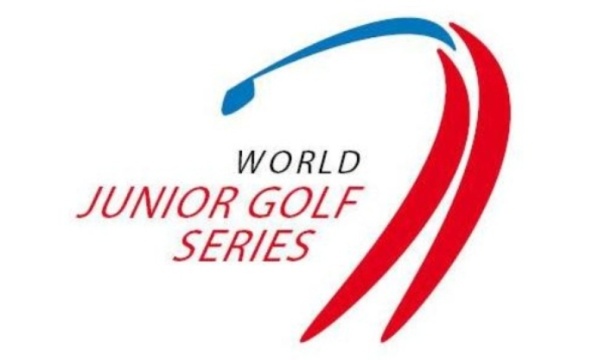 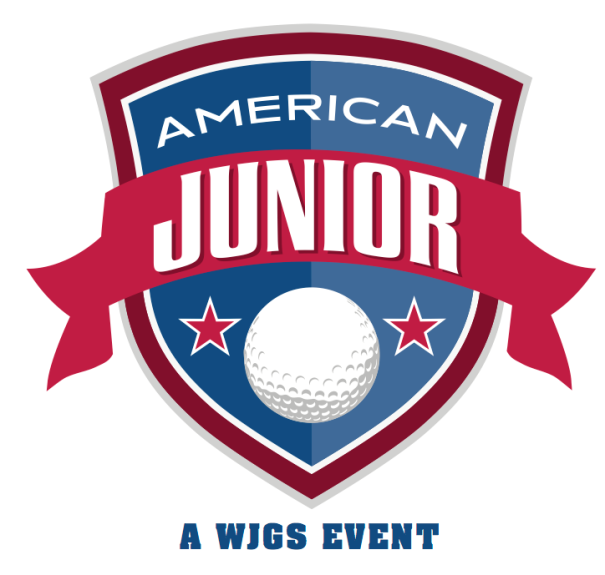 